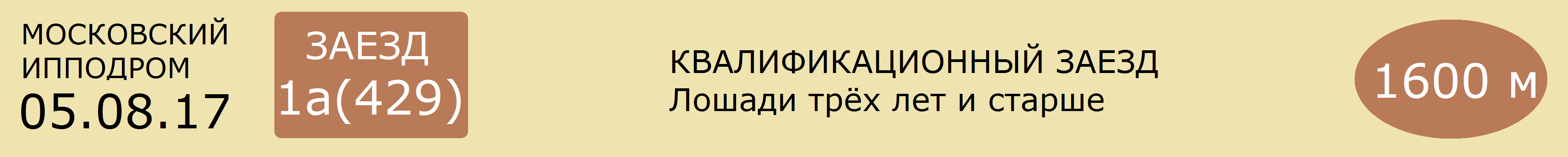 1  МЕДАЛЬОН - сер.жер. (Попрёк - Мелодия)      И.А.Паламарчук (р.в ОАО "Хреновской конный завод")      2.11,5      [365дн. 11: 5 2 1 1]    15 т/о  2к С.Е.ТРУФАНОВ  [365дн. 93: 15 15 15]01.05.17  196  2.11,5(3)           С.Е.Труфанов             Пунш 2.11,2 - Гепарин - Медальон16.04.17  163  снят                                                 02.04.17  142  2.25,6(4)           С.Е.Труфанов             Калуга 2.21,5 - Крокус - Пустыня26.02.17  85    2.17,5(1)           С.Е.Труфанов             Медальон 2.17,5 - Белужник - Бриана05.02.17  53    2.15,1(1)           С.Е.Труфанов             Медальон 2.15,1 - Пальма - Труппа______________________________________________________________________________________2  ГОТИТРАЙТ ГАНОВЕР - гн.жер.ам. р.2011 г. (Эксклюзив Маттер - Джиант Моушен)      ООО "Еланский к-з" (р.в США)      1.59,7      [365дн. 10: 2 2 0 1]    12 т/о  Мн С.А.МАТВЕЕВ  [365дн. 87: 13 11 16]23.02.17  79    2.04,9(5)           В.С.Матвеев               Пекин Лок 2.03,5 - Диамант - Каданс Мажик29.01.17  36    2.09,9(5)           В.С.Матвеев               Диамант 2.09,2 - Пекин Лок - Атталиа15.01.17  9      2.05,7(1)           В.С.Матвеев               Готитрайт Гановер 2.05,7 - Пекин Лок - Хартум25.12.16  784  2.08,6(2)           С.А.Матвеев               Пекин Лок 2.07,9 - Готитрайт Гановер - Диамант11.12.16  761  2.06,6(2)           С.А.Матвеев               Тибериус Ф 2.05,9 - Готитрайт Гановер - Санкт-Петербург______________________________________________________________________________________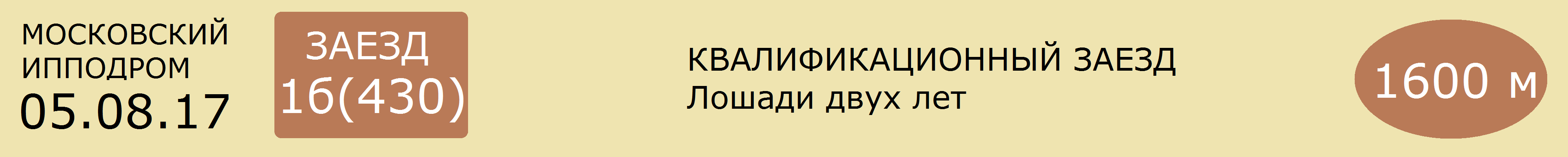 1  ВЛАСТЬ - гн.коб.рус. (Трисептуал - Верста)      ООО «Еланский конный завод»             [365дн. 0: 0 0 0 0]     12 т/о  3к О.В.МАЛЫШЕВА  [365дн. 51: 2 9 11]______________________________________________________________________________________2  ГЕЛИОТРОП - сер.жер. (Политик - Грушовка)      ИП Глава КФХ «Барсук Т.Л.» (р.в ОАО Московский конный завод)            [365дн. 0: 0 0 0 0]     9 т/о   2к Р.П.КИСЕЛЕВ  [365дн. 67: 9 12 8]______________________________________________________________________________________3  ГАЛЛАС «Ч» - гн.жер.рус. (Скотч Энд Кавиар - Гладь)      И.Д.Михайловича (р.у В.Е.Чалова)            [365дн. 0: 0 0 0 0]     7 т/о   1к И.Д.МИХАЙЛОВИЧ  [365дн. 120: 1 12 17]______________________________________________________________________________________4  МАРГО КАВИ - т.-гн.коб.ам. (Энс Кавиарс Сан - Марго Парк)      В.Я.Панченко(в аренде у ООО «Поворот В.П.»)            [365дн. 0: 0 0 0 0]     11 т/о  3к Т.Н.ЯРАГИНА  [365дн. 25: 1 1 3]______________________________________________________________________________________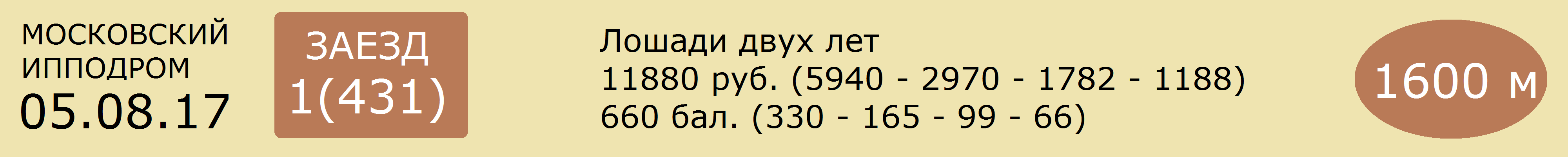 1  ПАЛЛАДА СИН - гн.коб.ам. (Диаболикал - Помпея СИН)      С.И.Найденова       2.19,4      [365дн. 3: 1 0 0 0]     18 т/о   Мн Е.В.ЧЕФРАНОВА  [365дн. 63: 8 12 10]17.06.17  297  2.19,4(1)           А.Е.Ольховский         Паллада Син 2.19,4 - Граф Калиостро Рм - Дафина Син27.05.17  259  2.35,3(6)           А.Е.Ольховский         Мун Лайт Рм 2.21,8 - Франчески Би - Чива07.05.17  206  2.38,7(7)           А.Е.Ольховский         Голд Фри Син 2.11,4 - Люкс Акс - Кисс Оф Рейн23.04.17  176  2.41,0(6)кв.      А.Е.Ольховский______________________________________________________________________________________2  ФРАНЧЕСКА БИ - гн.коб.фр. (Бейссингер Гановер - Формула Любви)      А.А.Казакова(в аренде у ООО "ИНТЕРВАЛ")      2.20,0      [365дн. 6: 0 2 0 0]     14 т/о  Мн Я.С.ЛОГВИН  [365дн. 125: 17 19 10]22.07.17  394  2.21,3(7)           Е.Н.Логвина               Люкс Акс 2.10,5 - Амадей Лок - Лайма Син08.07.17  362  2.23,0(2)           Е.Н.Логвина               Санта Сезария "Ч" 2.20,1 - Франческа Би - Господин Лок01.07.17  336  2.22,8(5)           Е.Н.Логвина               Люкс Акс 2.07,2 - Кисс Оф Рейн - Голд Фри Син18.06.17  301  2.20,0(5)           Е.Н.Логвина               Люкс Акс 2.04,3 - Голд Фри Син - Кисс Оф Рейн27.05.17  259  2.22,4(2)           Е.Н.Логвина               Мун Лайт Рм 2.21,8 - Франчески Би - Чива______________________________________________________________________________________3  ЛАЙМА СИН - гн.коб.рус. (Мачо Белуга - Лакоста СИН)      С.И.Найденова (в аренде у Е.И.Кочетковой)      2.18,1      [365дн. 4: 0 1 1 1]     15 т/о  2к С.Е.ТРУФАНОВ  [365дн. 93: 15 15 15]22.07.17  394  2.18,1(3)           С.Е.Труфанов             Люкс Акс 2.10,5 - Амадей Лок - Лайма Син01.07.17  336  2.20,9(4)           С.Е.Труфанов             Люкс Акс 2.07,2 - Кисс Оф Рейн - Голд Фри Син18.06.17  301  2.21,6(6)           С.Е.Труфанов             Люкс Акс 2.04,3 - Голд Фри Син - Кисс Оф Рейн04.06.17  282  2.22,8(2)           С.Е.Труфанов             Люкс Акс 2.17,2 - Лайма Син - Монополистка21.05.17  241  2.35,1(1)кв.      С.Е.Труфанов______________________________________________________________________________________4  ХРУСТАЛИК - гн.жер.рус. (Свэн-Ханума)      ООО "ФУДХОЛОД" (р. в Московском кз)      2.19,0      [365дн. 2: 1 0 0 1]     12 т/о  Мн С.А.МАТВЕЕВ  [365дн. 87: 13 11 16]22.07.17  394  2.20,6(4)           С.А.Матвеев               Люкс Акс 2.10,5 - Амадей Лок - Лайма Син08.07.17  362  снят                      24.06.17  317  2.19,0(1)           С.А.Матвеев               Хрусталик 2.19,0 - От Винта Рм - Аксиома03.06.17  275  снят                              07.05.17  204  2.37,3(1)кв.      С.А.Матвеев______________________________________________________________________________________5  АМАДЕЙ ЛОК - гн.жер.рус. (Маскл Мемори - Аурель)      ИП Глава КФХ "Барсук Т.Л." (р.в Локотском кз)      2.18,1      [365дн. 4: 1 1 0 0]     9 т/о   2к Р.П.КИСЕЛЕВ  [365дн. 67: 9 12 8]22.07.17  394  2.18,1(2)           Р.П.Киселев               Люкс Акс 2.10,5 - Амадей Лок - Лайма Син01.07.17  344  2.21,0(1)           Р.П.Киселев               Амадей Лок 2.21,0 - Черногория - Брусника17.06.17  297  2.31,3(7)           Р.П.Киселев               Паллада Син 2.19,4 - Граф Калиостро Рм - Дафина Син03.06.17  275  2.37,3(5)           Р.П.Киселев               Аляска Оао 2.26,0 - Фреска - Форвард Лок21.05.17  241  2.36,2(2)кв.      Р.П.Киселев______________________________________________________________________________________6  КИСС ОФ РЕЙН - т.-гн.коб.ам. (Рейнсмен Гановер - Копенгаген)      ООО "Роща"      2.04,8      [365дн. 5: 0 3 2 0]     11 т/о  Мн В.П.КОНДРАТЮК  [365дн. 77: 16 16 14]15.07.17  378  2.04,8(2)           В.П.Кондратюк           Санта Сезария "Ч" 2.04,4 - Кисс Оф Рейн - Голд Фри Син01.07.17  336  2.07,4(2)           В.П.Кондратюк           Люкс Акс 2.07,2 - Кисс Оф Рейн - Голд Фри Син18.06.17  301  2.08,2(3)           В.П.Кондратюк           Люкс Акс 2.04,3 - Голд Фри Син - Кисс Оф Рейн27.05.17  255  2.16,6(2)           В.П.Кондратюк           Голд Фри Син 2.11,5 - Кисс Оф Рейн - Локхид07.05.17  206  2.27,6(3)           В.П.Кондратюк           Голд Фри Син 2.11,4 - Люкс Акс - Кисс Оф Рейн______________________________________________________________________________________7  ЛЮКС АКС - гн.коб.фр. (Рэди Кэш - Преториа АС)      В.Е.Чалова(в аренде у Н.В.Строй) (р.в Бельгии)      2.04,3      [365дн. 6: 5 1 0 0]     4 т/о   Мн А.А.ВИЛКИН  [365дн. 134: 56 23 21]22.07.17  394  2.10,5(1)           А.А.Вилкин                 Люкс Акс 2.10,5 - Амадей Лок - Лайма Син16.07.17  392  2.17,7(1)           А.А.Вилкин                 Люкс Акс 2.17,7 - Абба Син - От Винта Рм01.07.17  336  2.07,2(1)           А.А.Вилкин                 Люкс Акс 2.07,2 - Кисс Оф Рейн - Голд Фри Син18.06.17  301  2.04,3(1)           А.А.Вилкин                 Люкс Акс 2.04,3 - Голд Фри Син - Кисс Оф Рейн04.06.17  282  2.17,2(1)           А.А.Вилкин                 Люкс Акс 2.17,2 - Лайма Син - Монополистка______________________________________________________________________________________Прогноз сайта ОБегахФавориты:  7 - 6 - 5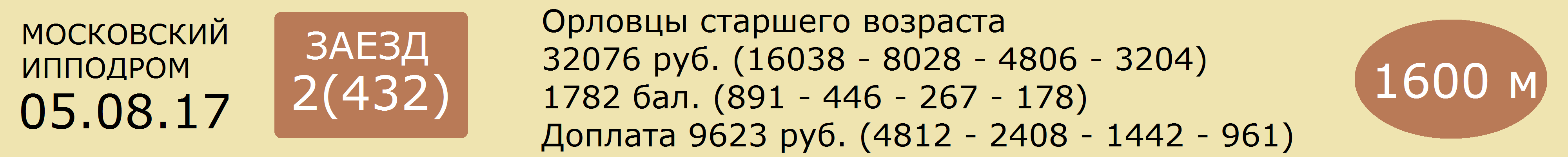 1  БАРЕЛЬЕФ  75  т.-гн.жер. р. 2012 г. (Фейерверк - Белоснежка)      Д.И.Коротковой (р.в ОАО "Московский конный завод №1")      2.15,7      [365дн. 9: 0 0 0 0]     31 т/о  3к Д.И.КОРОТКОВА  [365дн. 3: 0 0 0]29.07.17  419  2.16,0(8)           Д.И.Короткова           Крикет 2.04,0 - Колокольчик - Бруклин21.05.17  246  2.22,3(8)           Ф.Марти                       Ливерпуль Лок 2.03,1 - Молния - Геркулес Лок21.05.17  244  2.25,5(8)           А.Руссель                   Ливерпуль Лок 2.05,9 - Гороскоп Лок - Молния16.04.17  160  2.15,9(6)           В.А.Шеховцов             Крикет 2.06,8 - Бридж - Покой02.04.17  131  2.18,6(4)кв.      В.А.Шеховцов______________________________________________________________________________________2  ЛИРИК  2.8  вор.жер. р. 2012 г. (Клиент - Лапландия)      К.А.Кнорра (р.в Чесменском к-з)      2.05,4      [365дн. 25: 0 4 3 6]    5 т/о   3к В.В.ТАНИШИН  [365дн. 34: 2 7 4]29.07.17  419  2.05,7(4)           В.В.Танишин               Крикет 2.04,0 - Колокольчик - Бруклин08.07.17  361  2.13,3(4)           В.В.Танишин               Оригинал 2.09,5 - Колокольчик - Бридж24.06.17  318  2.06,4(3)           В.В.Танишин               Лектор 2.06,2 - Пафос - Лирик18.06.17  302  2.05,4(5)           В.В.Танишин               Оригинал 2.02,6 - Финикиец - Боярышник04.06.17  291  2.07,2(7)           В.В.Танишин               Крикет 2.04,0 - Оригинал - Бруклин______________________________________________________________________________________3  БОЯРЫШНИК  2.5  гн.жер. р. 2012 г. (Куплет - Бригада)      Н.А.Хайленко (р. в ОАО "Московский конный завод №1")      2.04,0      [365дн. 11: 1 3 3 1]    12 т/о  Мн С.А.МАТВЕЕВ  [365дн. 87: 13 11 16]23.07.17  406  2.06,8(5)           С.А.Матвеев               Оригинал 2.02,8 - Папоротник - Лектор08.07.17  361  2.14,9(5)           С.А.Матвеев               Оригинал 2.09,5 - Колокольчик - Бридж18.06.17  302  2.05,1(3)           С.А.Матвеев               Оригинал 2.02,6 - Финикиец - Боярышник03.06.17  274  2.08,2(5)кв.      С.А.Матвеев29.01.17  31    2.14,0(7)           С.А.Матвеев               Оливер 2.09,9 - Звездопад - Трюфель______________________________________________________________________________________4  ПАФОС  5  св.-гн.жер. р.2011 г.  (Фейерверк - Пасека)      А.В.Шокан (р.в ОАО "Московский конзавод N1")	      2.05,0      [365дн. 3: 0 1 0 0]     25 т/о  2к С.Д.ГАВРИЛОВ  [365дн. 82: 2 5 12]08.07.17  361  снят                     24.06.17  318  2.06,3(2)           Т.Р.Шокан                   Лектор 2.06,2 - Пафос - Лирик04.06.17  291  2.07,9(8)           С.Д.Гаврилов             Крикет 2.04,0 - Оригинал - Бруклин27.05.17  258  2.13,6(12)          Т.Р.Шокан                   Крещатик 2.03,8 - Папоротник - Покой14.05.17  230  2.11,1(9)кв.      Т.Р.Шокан______________________________________________________________________________________0  КРЕЩАТИК - сер.жер. (Куплет - Куманика)      ООО "ФУДХОЛОД" (р.в ОАО "Московский конный завод №1")	      2.02,8      [365дн. 13: 8 2 1 2]    4 т/о   Мн А.А.ВИЛКИН  [365дн. 134: 56 23 21]23.07.17  406  снят                                   09.07.17  373  3.09,7(2)           А.А.Вилкин                 Повелитель Хан 3.09,0 - Крещатик - Жетон25.06.17  329  2.02,8(4)           А.А.Вилкин                 Крикет 2.01,1 - Финист - Повелитель Хан27.05.17  258  2.03,8(1)           А.А.Вилкин                 Крещатик 2.03,8 - Папоротник - Покой13.05.17  227  2.05,4(1)           А.А.Вилкин                 Крещатик 2.05,4 - Жетон - Покой______________________________________________________________________________________6  ПОБЕДОНОСЕЦ  2.8  гн.жер. р. 2012 г. (Боеприпас - Попадья)      ООО «Деметра» (р.у Н.И.Салина)      2.05,4      [365дн. 5: 0 0 0 2]     33 т/о  Мн А.Н.ГОСЬКОВ  [365дн. 29: 2 1 3]23.07.17  406  2.06,8(6)           А.Н.Госьков               Оригинал 2.02,8 - Папоротник - Лектор09.07.17  373  3.19,8(7)           А.Н.Госьков               Повелитель Хан 3.09,0 - Крещатик - Жетон01.07.17  332  2.07,3(4)кв.      А.Н.Госьков18.06.17  302  2.05,4(4)           А.Н.Госьков               Оригинал 2.02,6 - Финикиец - Боярышник27.05.17  258  2.06,2(5)           А.Н.Госьков               Крещатик 2.03,8 - Папоротник - Покой______________________________________________________________________________________Прогноз сайта ОБегахФавориты:  3 - 2, 6(№) Лошадь - Вероятность победы (%)3  БОЯРЫШНИК - 30%,2  ЛИРИК - 27%,6  ПОБЕДОНОСЕЦ - 27%,4  ПАФОС - 15%,1  БАРЕЛЬЕФ - 1%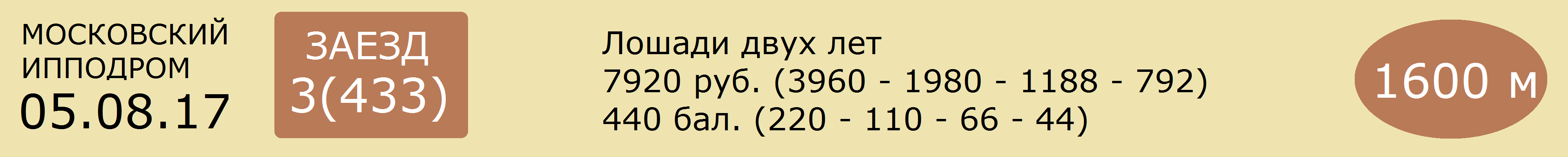 1  МИМОЗА ЛОК - т.-гн.коб.ам. (Масклес Янки - Май Файр Би)      ЗАО «Конный завод Локотской» (в аренде у Е.В.Кочетковой)      2.20,3      [365дн. 2: 0 0 1 1]     15 т/о  2к С.Е.ТРУФАНОВ  [365дн. 93: 15 15 15]23.07.17  409  2.20,3(4)           С.Е.Труфанов             Абба Рм 2.17,2 - Дафина Син - Монополистка09.07.17  376  2.22,6(3)           С.Е.Труфанов             Флавия Тэйк Олл 2.21,1 - Сагайдачный - Мимоза Лок24.06.17  315  2.27,1(3)кв.      С.Е.Труфанов______________________________________________________________________________________2  СИД - гн.жер.ам. (Драго Джет - Сильва)      Д.Ю.Ганина (р.в ООО "Ольховатский конный завод")      2.24,2      [365дн. 3: 0 1 0 0]     17 т/о  Мн Н.А.ПЛЕССЕР  [365дн. 42: 4 5 7]22.07.17  393  2.24,2(2)           Н.А.Плессер               Элис Кави 2.21,9 - Сид - Дебют Кави01.07.17  344  2.32,9(5)пр.      Ш.М.Шарипов               Амадей Лок 2.21,0 - Черногория - Брусника17.06.17  297  2.31,3(6)           Ш.М.Шарипов               Паллада Син 2.19,4 - Граф Калиостро Рм - Дафина Син27.05.17  252  2.40,6(2)кв.      Н.А.Плессер______________________________________________________________________________________3  ЧЕРНОГОРИЯ - гн.коб.рус. (Гобернадор - Червонная)      А.А.Казакова(в аренде у ООО "ИНТЕРВАЛ")      2.24,3      [365дн. 2: 0 1 0 0]     14 т/о  2к Е.Н.ЛОГВИНА  [365дн. 49: 5 6 2]29.07.17  414  2.26,7(7)           Е.Н.Логвина               Санта Сезария "Ч" 2.04,1 - Голд Фри Син - От Винта Рм01.07.17  344  2.24,3(2)           Е.Н.Логвина               Амадей Лок 2.21,0 - Черногория - Брусника03.06.17  273  2.40,4(7)кв.      Е.Н.Логвина21.05.17  241  снята______________________________________________________________________________________4  ФОРВАРД ЛОК - т.-гн.жер.фр. (Дрим Векейшен - Фэнтэзи Гар)      ООО "ФУДХОЛОД" (р.в ЗАО "Конный завод Локотской")      2.20,6      [365дн. 4: 0 0 2 0]     4 т/о   3к А.В.ПОПОВ  [365дн. 48: 5 9 6]22.07.17  394  2.20,6(5)           А.В.Попов                   Люкс Акс 2.10,5 - Амадей Лок - Лайма Син01.07.17  336  2.24,3(8)           А.В.Попов                   Люкс Акс 2.07,2 - Кисс Оф Рейн - Голд Фри Син18.06.17  309  2.26,8(3)           А.В.Попов                   Абба Син 2.20,3 - Фарт А - Форвард Лок03.06.17  275  2.31,3(3)           А.В.Попов                   Аляска Оао 2.26,0 - Фреска - Форвард Лок07.05.17  202  2.39,9(3)кв.      А.В.Попов______________________________________________________________________________________5  МОНОПОЛИСТКА - рыж.коб.рус. (Ниссан - Марсианка)      Д.А.Щербатых      2.19,0      [365дн. 5: 0 0 2 0]     31 т/о  1к В.А.ШЕХОВЦОВ  [365дн. 169: 11 17 20]23.07.17  409  2.19,0(3)           В.А.Шеховцов             Абба Рм 2.17,2 - Дафина Син - Монополистка01.07.17  336  2.22,9(6)           В.А.Шеховцов             Люкс Акс 2.07,2 - Кисс Оф Рейн - Голд Фри Син18.06.17  301  2.37,4(9)           В.А.Шеховцов             Люкс Акс 2.04,3 - Голд Фри Син - Кисс Оф Рейн04.06.17  282  2.25,0(3)           В.А.Шеховцов             Люкс Акс 2.17,2 - Лайма Син - Монополистка07.05.17  206  2.35,5(5)           В.А.Шеховцов             Голд Фри Син 2.11,4 - Люкс Акс - Кисс Оф Рейн______________________________________________________________________________________6  ГОСПОДИН ЛОК - гн.жер.рус. (Дрим Векейшен - Гибкая)      Э.И.Мордуховича и С.А.Исаевой(р.в Локотском кз)      2.21,8      [365дн. 3: 0 0 1 2]     5 т/о   Мн Л.В.ТАНИШИНА  [365дн. 83: 13 22 10]08.07.17  362  2.26,3(3)           Л.В.Танишина             Санта Сезария "Ч" 2.20,1 - Франческа Би - Господин Лок24.06.17  323  2.21,8(4)           Л.В.Танишина             Париж 2.09,5 - Санта Сезария "Ч" - Хайлендр "Ч"04.06.17  282  2.25,6(4)           Л.В.Танишина             Люкс Акс 2.17,2 - Лайма Син - Монополистка14.05.17  232  2.33,4(2)кв.      Л.В.Танишина______________________________________________________________________________________7  ГРАФ КАЛИОСТРО РМ - вор.жер.рус. (Пайн Чип - Крушина)      В.П.Бухтоярова (р.в ОАО ПКЗ им.В.И.Чапаева)      2.23,7      [365дн. 4: 0 1 0 1]     26 т/о  Мн А.Н.ЯКУБОВ  [365дн. 85: 17 13 6]29.07.17  414  2.24,8(5)           А.Н.Якубов                 Санта Сезария "Ч" 2.04,1 - Голд Фри Син - От Винта Рм16.07.17  392  2.43,7(4)           Г.Н.Соболевская       Люкс Акс 2.17,7 - Абба Син - От Винта Рм08.07.17  362  2.28,6(6)           А.Н.Якубов                 Санта Сезария "Ч" 2.20,1 - Франческа Би - Господин Лок17.06.17  297  2.23,7(2)           А.Н.Якубов                 Паллада Син 2.19,4 - Граф Калиостро Рм - Дафина Син27.05.17  255  снят                                 ______________________________________________________________________________________8  АЛЯСКА - т.-гн.коб.рус. (Свэн - Аполлония)      ОАО "АПО "Дружба" (р.в Московском кз)      2.26,0      [365дн. 2: 1 0 0 0]     3 т/о   Мн О.Б.ИСАЕВА  [365дн. 97: 31 20 9]08.07.17  362  2.31,8(9)           О.Б.Исаева                 Санта Сезария "Ч" 2.20,1 - Франческа Би - Господин Лок24.06.17  323  снята                                          03.06.17  275  2.26,0(1)           О.Б.Исаева                 Аляска Оао 2.26,0 - Фреска - Форвард Лок23.04.17  176  2.35,9(5)кв.      О.Б.Исаева______________________________________________________________________________________Прогноз сайта ОБегахФавориты:  1, 5, 6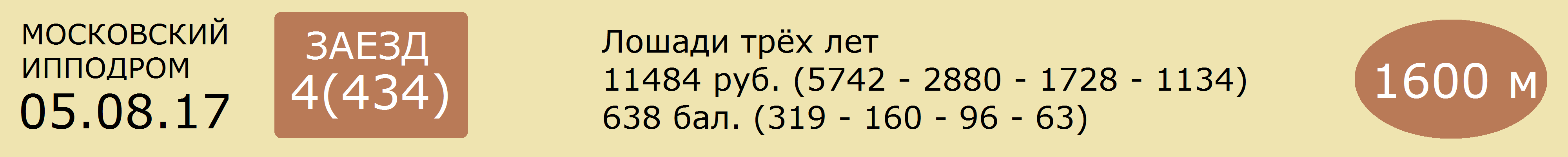 1  ВИКИНГ  9  т.-гн.жер.ам. (Виндсонг Тэйкс Олл - Просперити)      В.И.Зыкова (р.у В.Я.Панченко)      2.17,8      [365дн. 7: 0 0 1 0]     8 т/о   Мн А.Г.НЕСЯЕВ  [365дн. 92: 35 14 17]23.07.17  402  2.17,8(3)           А.Г.Несяев                 Сиенна 2.10,4 - Лазурит Лок - Викинг09.07.17  366  2.21,0(1)кв.      А.Г.Несяев01.07.17  334  2.18,9(5)кв.      А.Г.Несяев24.06.17  319  2.22,1(8)           А.Г.Несяев                 Веселый Крымчак 2.12,2 - Арфист - Джузеппе Верди18.06.17  298  2.23,2(4)кв.      А.Г.Несяев______________________________________________________________________________________2  МИСТЕР АЛЕКАНТЕ  40  гн.жер.рус. (Прелат - Мисс Нижневартовск)      В.Я.Панченко и О.Д.Изгиловой(в аренде у О.Д.Изгиловой)      2.19,4      [365дн. 18: 0 1 1 2]    33 т/о  Мн Ю.К.РЕПИН  [365дн. 89: 5 5 9]23.07.17  402  2.19,4(7)           Ю.К.Репин                   Сиенна 2.10,4 - Лазурит Лок - Викинг08.07.17  358  2.23,5(8)           Ю.К.Репин                   Эр Мачо Син 2.14,6 - Арабеска Лок - Лазурит Лок01.07.17  334  2.19,6(7)кв.      Ю.К.Репин04.06.17  288  2.28,6(8)н.х.    Ю.К.Репин                   Алмаз 2.13,2 - Северяночка - Арфист23.04.17  188  снят                     ______________________________________________________________________________________3  ЕВРОПА ЛОК  5.4  гн.коб.фр. (Китко - Улатит)      ИП Глава КФК "Барсук Т.Л. (р. у В.С.Толстопятова)      2.11,8      [365дн. 18: 0 1 2 2]    9 т/о   2к Р.П.КИСЕЛЕВ  [365дн. 67: 9 12 8]23.07.17  402  2.17,8(4)           Р.П.Киселев               Сиенна 2.10,4 - Лазурит Лок - Викинг25.06.17  324  2.12,2(7)           Ю.О.Тарасенко           Партизанка Лок 2.09,9 - Чунга Чанга - Рокки Чип Рм27.05.17  257  2.11,8(3)           Ю.О.Тарасенко           Автограф 2.11,0 - Беккер А - Европа Лок21.05.17  249  2.30,4(6)           Р.П.Киселев               Падуя Лок 2.08,8 - Олимпиец - Поэт Лок13.05.17  228  2.15,0(7)           Р.П.Киселев               Фифа 2.11,0 - Чунга Чанга - Прайд Пасс Син______________________________________________________________________________________4  ВОЛЬНЫЙ ВЕТЕР  9  т.-гн.жер.рус. (Виктори Пати - Вилла Лок)      И.Н.Василюк (р.в ЗАО "Конный завод Локотской")      2.13,0      [365дн. 13: 0 1 3 4]    15 т/о  Е.И.ВАСИЛЮК23.07.17  402  2.18,1(5)           С.Е.Труфанов             Сиенна 2.10,4 - Лазурит Лок - Викинг24.06.17  319  2.15,4(4)           С.Е.Труфанов             Веселый Крымчак 2.12,2 - Арфист - Джузеппе Верди28.05.17  264  2.14,3(7)           С.А.Матвеев               Виктори Флауэрс 1.58,9 - Лирикс Оф Лав - Севенледисдансинг13.05.17  228  2.13,0(5)           В.С.Матвеев               Фифа 2.11,0 - Чунга Чанга - Прайд Пасс Син01.05.17  194  2.14,1(4)           В.С.Матвеев               Дисней 2.11,2 - Олимпиец - Альфа______________________________________________________________________________________5  ПОЭТ ЛОК  2.5  гн.жер.рус. (Эллисон Хэллоу - Победная)      МОО "Федерация русских троек"(р.в Локотском кз)      2.11,8      [365дн. 14: 1 1 2 1]    9 т/о   1к А.М.СЕВАЛЬНИКОВ  [365дн. 59: 2 9 10]22.07.17  396  2.11,8(3)           А.М.Севальников       Рокки Чип Рм 2.10,5 - Арфист - Поэт Лок09.07.17  371  2.16,5(5)           А.М.Севальников       Липучий 2.12,0 - Рокки Чип Рм - Арфист25.06.17  324  2.13,1(8)           А.М.Севальников       Партизанка Лок 2.09,9 - Чунга Чанга - Рокки Чип Рм03.06.17  277  2.13,3(8)           А.М.Севальников       Май Дарлинг 2.07,6 - Линди Лав - Лансада21.05.17  249  2.17,3(3)           А.М.Севальников       Падуя Лок 2.08,8 - Олимпиец - Поэт Лок______________________________________________________________________________________6  ГЛИНТВЕЙН РМ  9  гн.коб.рус. (Эвен Беттер Оддс - Глориоза)      ОАО ПКЗ им. В.И.Чапаева      2.12,2      [365дн. 25: 0 3 1 3]    7 т/о   1к И.Д.МИХАЙЛОВИЧ  [365дн. 120: 1 12 17]22.07.17  396  2.12,3(5)           И.Д.Михайлович         Рокки Чип Рм 2.10,5 - Арфист - Поэт Лок17.06.17  294  2.14,4(5)           И.Д.Михайлович         Симона "Ч" 2.08,8 - Дисней - Лансада03.06.17  277  2.12,2(5)           С.В.Барабаш               Май Дарлинг 2.07,6 - Линди Лав - Лансада28.05.17  269  2.14,2(11)          И.Д.Михайлович         Филипс 2.07,5 - Симона "Ч" - Панчер07.05.17  216  2.15,4(7)           Е.В.Полюшкина           Легион Фэйл 2.09,3 - Аризона Лок - Симона "Ч"______________________________________________________________________________________7  СИЕННА  2.5  гн.коб.ам. (Ноубл Воло - Сарматка)      К.А.Кнорра (р.в ООО "Злынский конезавод")      2.09,9      [365дн. 7: 2 0 0 0]     5 т/о   3к В.В.ТАНИШИН  [365дн. 34: 2 7 4]23.07.17  402  2.10,4(1)           Л.В.Танишина             Сиенна 2.10,4 - Лазурит Лок - Викинг01.07.17  341  2.10,3(5)           В.В.Танишин               Беккер А 2.08,4 - Правитель Лок - Автограф18.06.17  305  2.15,4(5)           А.В.Сауляк                 Липучий 2.08,2 - Беккер А - Автограф03.06.17  272  2.15,7(1)кв.      А.В.Сауляк27.05.17  257  снята                                             ______________________________________________________________________________________Прогноз сайта ОБегахФавориты:  5, 7 - 3 (№) Лошадь - Вероятность победы (%)5  ПОЭТ ЛОК - 30%,7  СИЕННА - 30%,3  ЕВРОПА ЛОК - 14%,1  ВИКИНГ - 8%,4  ВОЛЬНЫЙ ВЕТЕР - 8%,6  ГЛИНТВЕЙН РМ - 8%,2  МИСТЕР АЛЕКАНТЕ - 2%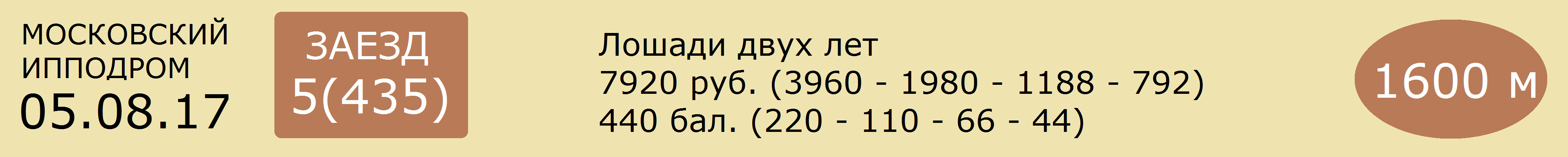 1  ЛЮБИМЕЦ - вор.жер.рус. (Лорел Фэйл - Люшель)      М.М.Жумабаева (р.в ООО «Прилепский ПКЗ»)      2.34,3      [365дн. 1: 0 0 0 0]     32 т/о  3к А.В.ВОЛЬФ  [365дн. 8: 0 0 1]22.07.17  393  2.34,3(9)           А.В.Вольф                   Элис Кави 2.21,9 - Сид - Дебют Кави01.07.17  333  2.37,1(4)кв.      А.В.Вольф18.06.17  299  3.18,5(11)кв.    А.А.Соломатова______________________________________________________________________________________2  ЗДЕСЬ И СЕЙЧАС РМ - т.-гн.коб.рус. (Нью энд Ноутабл - Затишь)      ОАО ПКЗ им. В.И.Чапаева(в аренде у А.Н.Якубова)      2.35,6      [365дн. 4: 0 0 0 0]     26 т/о  Мн А.Н.ЯКУБОВ  [365дн. 85: 17 13 6]29.07.17  418  2.41,2(7)           А.Н.Якубов                 Прометей Лок 2.18,9 - Феррара Лок - Лидер09.07.17  376  2.37,8(8)           Г.Н.Соболевская       Флавия Тэйк Олл 2.21,1 - Сагайдачный - Мимоза Лок4.06.17  317  2.35,6(6)           Г.Н.Соболевская       Хрусталик 2.19,0 - От Винта Рм - Аксиома27.05.17  259  2.45,4(8)           Г.Н.Соболевская       Мун Лайт Рм 2.21,8 - Франчески Би - Чива07.05.17  202  2.45,1(5)кв.      А.Н.Якубов______________________________________________________________________________________3  ВИЗИРЬ ЛОК - гн.жер.рус. (Зола Боко - Вариация)      В.С.Толстопятова (р.в ЗАО «Конный завод Локотской»)      2.26,2      [365дн. 1: 0 0 0 0]     5 т/о   Мн Л.В.ТАНИШИНА  [365дн. 83: 13 22 10]22.07.17  393  2.29,9(4)пр.      Л.В.Танишина             Элис Кави 2.21,9 - Сид - Дебют Кави24.06.17  315  2.26,2(2)кв.      Л.В.Танишина______________________________________________________________________________________4  ГОЛЬФ СИН - т.-гн.жер.ам. (Фор Стронг Виндс - Голд Стар СИН)      Э.И.Мордуховича и С.А.Исаевой(р.в ООО «Конный завод »СИН")      2.34,8      [365дн. 0: 0 0 0 0]     1 т/о   Мн В.М.ПУПКО  [365дн. 130: 15 14 19]23.07.17  400  2.34,8(1)кв.      В.М.Пупко______________________________________________________________________________________5  РОСПИСЬ РМ - гн.коб.рус. (Пайн Чип - Роса)      ОАО ПКЗ им. В.И.Чапаева (в аренде у М.В.Козлова)      2.43,4      [365дн. 0: 0 0 0 0]     6 т/о   2к А.Е.ОЛЬХОВСКИЙ  [365дн. 42: 4 4 8]23.07.17  400  2.43,4(3)кв.      А.Е.Ольховский_____________________________________________________________________________________6  РАТАТУЙ РМ - т.-гн.жер.рус. (Нансачтинг - Ростовчанка)      А.Г.Несяева (р.в ФГУП ПКЗ им.В.И.Чапаева)      2.28,7      [365дн. 0: 0 0 0 0]     8 т/о   Мн А.Г.НЕСЯЕВ  [365дн. 92: 35 14 17]03.06.17  273  2.28,7(2)кв.      А.Г.Несяев______________________________________________________________________________________7  ЭСТЕТ - гн.жер.рус. (Сингингинтзибриз - Эмблема)      ООО Агрокомплекс «Конезавод »Самарский"      2.45,8      [365дн. 0: 0 0 0 0]     23 т/о  2к О.А.ХОЛИНА  [365дн. 25: 0 0 1]23.07.17  400  2.45,8(5)кв.      О.А.Холина______________________________________________________________________________________8  ЧАПАЙ - т.-гн.жер.рус. (Чилдресс Гановер - Паджера)      А.Ю.Киселевой (р.у А.Ф.Каргина)      2.24,8      [365дн. 3: 0 0 0 1]     34 т/о  1к А.Ю.КИСЕЛЕВА  [365дн. 51: 1 2 4]23.07.17  409  2.24,8(7)           А.Ю.Киселева             Абба Рм 2.17,2 - Дафина Син - Монополистка24.06.17  317  2.29,3(4)           А.Ю.Киселева             Хрусталик 2.19,0 - От Винта Рм - Аксиома04.06.17  282  2.31,0(6)           А.Ю.Киселева             Люкс Акс 2.17,2 - Лайма Син - Монополистка14.05.17  232  2.33,6(4)кв.      А.Ю.Киселева______________________________________________________________________________________Прогноз сайта ОБегахФавориты: 3, 6, 8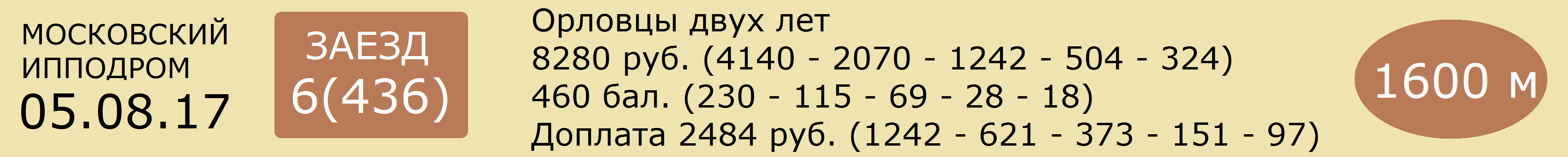 1  ПОБЕДОНОСЕЦ - сер.жер. (Барин - Покупка)      ООО «Алтайский конный завод»      2.45,8      [365дн. 0: 0 0 0 0]     23 т/о  Мн В.В.СУЧКОВ  [365дн. 102: 10 12 19]23.07.17  400  2.45,8(6)кв.      В.В.Сучков______________________________________________________________________________________2  ПОБЕДА - рыж.коб. (Бересклет - Пасека)      В.Я.Панченко (р.в ОАО «Московский конный завод №1")      2.39,5      [365дн. 1: 0 0 0 0]     13 т/о  2к И.Р.ХУРАМШИН  [365дн. 26: 4 1 0]15.07.17  377  2.39,5(12)          И.Р.Хурамшин             Корсика 2.18,9 - Пушинка - Паста Чн18.06.17  299  2.42,3(7)кв.      И.Р.Хурамшин______________________________________________________________________________________3  ПЕНЗА ЧН - гн.коб. (Ногинск - Пальма)      ООО "Конный завод Чесменский" (в аренде у И.Д.Михайловича)      2.39,4      [365дн. 3: 0 0 0 0]     7 т/о   1к И.Д.МИХАЙЛОВИЧ  [365дн. 120: 1 12 17]23.07.17  401  2.44,3(7)           И.Д.Михайлович         Капри Син 2.25,2 - Куприн Рт - Каштан17.06.17  296  2.43,0(9)           И.Д.Михайлович         Приз 2.25,5 - Гальваника - Пиар03.06.17  278  2.39,4(10)         С.В.Барабаш               Предмет 2.30,8 - Лаверна - Кумушка13.05.17  220  2.43,7(2)кв.      И.Д.Михайлович______________________________________________________________________________________4  КАПЛАН РТ - сер.жер. (Пеон - Креолка)      А.А.Лыков (р.в ООО «Роща»)      2.41,8      [365дн. 0: 0 0 0 0]     11 т/о  Мн В.П.КОНДРАТЮК  [365дн. 77: 16 16 14]09.07.17  365  2.41,8(2)кв.      В.П.Кондратюк______________________________________________________________________________________5  КАРАМЕЛЬ - сер.коб. (Ликвидатор - Крошечка)      А.Ю.Ваваева (р.в АО «Конезавод »Новотомниково")      2.44,7      [365дн. 0: 0 0 0 0]     18 т/о  Мн Ю.В.ЧЕФРАНОВ  [365дн. 105: 19 17 22]23.07.17  400  2.44,7(4)кв.      Ю.В.Чефранов______________________________________________________________________________________6  КАРАМБОЛИНА - сер.коб. (Политик - Карамболь)      Ю.А.Сутягинского (р.в ОАО "Московский конный завод №1")      2.40,3      [365дн. 0: 0 0 0 0]     28 т/о  Мн И.В.КОЛОМЕЕЦ  [365дн. 97: 13 14 10]13.05.17  220  2.40,3(1)кв.      И.В.Коломеец23.04.17  176  снята______________________________________________________________________________________7  СТРЕЛКА - т.-сер.коб. (Касатик - Сигма)      ООО Агрокомплекс "Конезавод "Самарский"      2.42,5      [365дн. 2: 0 0 0 0]     33 т/о  1к В.В.ЮШИН  [365дн. 11: 0 0 0]23.07.17  401  2.42,5(6)           В.В.Юшин                     Капри Син 2.25,2 - Куприн Рт - Каштан08.07.17  355  2.42,9(5)           В.В.Юшин                     Кальвадос 2.26,0 - Бытописец - Бесподобная 2-Я24.06.17  315  2.43,0(6)кв.      В.В.Юшин03.06.17  271  снята______________________________________________________________________________________8  ФОРПОСТ ЧН - гн.жер. (Пунш - Феодосия)      ООО "Конный завод Чесменский" (в аренде у А.Г.Несяева)      2.39,4      [365дн. 0: 0 0 0 0]     8 т/о   3к Н.С.МАЛЬЦЕВА  [365дн. 30: 10 5 4]03.06.17  271  2.39,4(4)кв.      Ю.В.Есин_____________________________________________________________________________________9  БАСТИОН ЧН - вор.жер. (Трафарет - Беспросветная)      ООО «Конный завод Чесменский» (в аренде у А.Г.Несяева)      2.38,9      [365дн. 1: 0 0 0 0]     8 т/о   Мн А.В.ТРУТНЕВ  [365дн. 7: 0 0 1]01.07.17  342  2.38,9(8)           А.В.Трутнев               Корсика 2.24,1 - Смутьян - Паста Чн18.06.17  299  2.45,3(9)кв.      А.В.Трутнев______________________________________________________________________________________10  ПУТЕШЕСТВЕННИК - вор.жер. (Улан - Полоска)      Ю.А.Сутягинского (р.в АО "Конезавод "Новотомниково")      2.27,1      [365дн. 2: 0 0 0 0]     28 т/о  Мн С.М.ПУПКО  [365дн. 114: 9 12 23]15.07.17  377  2.27,1(5)           С.М.Пупко                   Корсика 2.18,9 - Пушинка - Паста Чн01.07.17  342  2.32,4(7)           С.М.Пупко                   Корсика 2.24,1 - Смутьян - Паста Чн03.06.17  271  2.38,7(3)кв.      С.М.Пупко21.05.17  241  снят______________________________________________________________________________________Прогноз сайта ОБегахФавориты: 10 - 6 - 9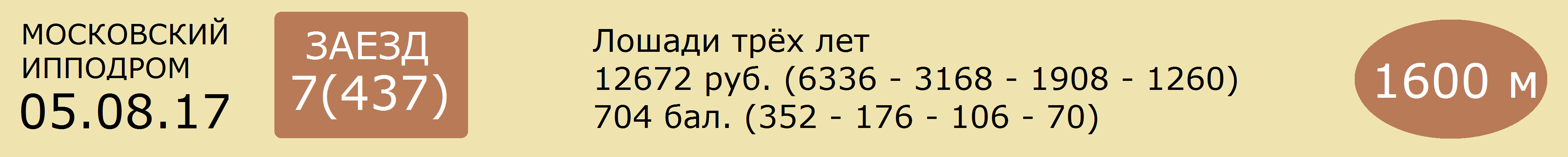 1  АЛЬФА  40  гн.коб.рус. (Сентер Филд - Альтамира)      И.В.Коломеец (р.в ОАО "Московский конный завод №1")      2.13,4      [365дн. 17: 1 2 3 1]    28 т/о  Мн И.В.КОЛОМЕЕЦ  [365дн. 97: 13 14 10]22.07.17  396  2.13,4(7)           С.М.Пупко                   Рокки Чип Рм 2.10,5 - Арфист - Поэт Лок09.07.17  371  2.17,2(6)           И.В.Коломеец             Липучий 2.12,0 - Рокки Чип Рм - Арфист17.06.17  294  2.14,5(7)           И.В.Коломеец             Симона "Ч" 2.08,8 - Дисней - Лансада28.05.17  267  2.14,0(4)           В.Н.Варыгин               Асуан 2.08,9 - Фифа - Ациола14.05.17  234  снята                           ______________________________________________________________________________________2  АЦИОЛА  9  гн.коб.рус. (Сивил Экшн - Античная)      А.А.Казакова(в аренде у ООО "ИНТЕРВАЛ")      2.08,7      [365дн. 15: 2 1 2 2]    28 т/о  Мн С.М.ПУПКО  [365дн. 114: 9 12 23]16.07.17  391  2.08,7(3)           С.М.Пупко                   Беккер А 2.06,6 - Автограф - Ациола09.07.17  371  снята                                         25.06.17  324  2.11,3(4)           С.М.Пупко                   Партизанка Лок 2.09,9 - Чунга Чанга - Рокки Чип Рм28.05.17  267  2.10,6(3)           С.М.Пупко                   Асуан 2.08,9 - Фифа - Ациола13.05.17  228  2.11,7(4)           С.М.Пупко                   Фифа 2.11,0 - Чунга Чанга - Прайд Пасс Син______________________________________________________________________________________3  АРФИСТ  12  гн.жер.рус. (Сентер Филд - Аркадия)      ОАО "Московский конный завод №1" (в аренде у И.А.Есиповой)      2.10,9      [365дн. 12: 0 3 2 1]    6 т/о   2к А.Е.ОЛЬХОВСКИЙ  [365дн. 42: 4 4 8]22.07.17  396  2.10,9(2)           А.Е.Ольховский         Рокки Чип Рм 2.10,5 - Арфист - Поэт Лок09.07.17  371  2.13,7(3)           А.Е.Ольховский         Липучий 2.12,0 - Рокки Чип Рм - Арфист24.06.17  319  2.13,9(2)           А.Е.Ольховский         Веселый Крымчак 2.12,2 - Арфист - Джузеппе Верди04.06.17  288  2.14,5(3)           А.Е.Ольховский         Алмаз 2.13,2 - Северяночка - Арфист07.05.17  216  2.15,2(5)           А.Е.Ольховский         Легион Фэйл 2.09,3 - Аризона Лок - Симона "Ч"______________________________________________________________________________________4  ВЕНЗЕЛЬ  12  гн.жер.рус. (Нансачтинг - Вамба)      ООО Агрокомплекс "Конезавод "Самарский"      2.11,4      [365дн. 13: 1 1 3 3]    23 т/о  Мн В.В.СУЧКОВ  [365дн. 102: 10 12 19]22.07.17  396  2.12,1(4)           В.В.Сучков                 Рокки Чип Рм 2.10,5 - Арфист - Поэт Лок09.07.17  371  2.14,9(4)           В.В.Сучков                 Липучий 2.12,0 - Рокки Чип Рм - Арфист25.06.17  324  2.11,4(5)           В.В.Сучков                 Партизанка Лок 2.09,9 - Чунга Чанга - Рокки Чип Рм28.05.17  267  2.15,0(5)           О.А.Холина                 Асуан 2.08,9 - Фифа - Ациола01.05.17  199  2.12,0(7)           В.В.Сучков                 Севенледисдансинг 2.03,0 - Аллилуйя Рм - Гандикап Син______________________________________________________________________________________5  ФИФА  2.7  гн.коб.рус. (Феникс - Филиппинка)      Ю.В.Урабасова      2.06,6      [365дн. 8: 3 1 0 2]     8 т/о   Мн А.Г.НЕСЯЕВ  [365дн. 92: 35 14 17]22.07.17  399  снята                        01.07.17  338  2.06,6(4)           А.Г.Несяев                 Алмаз 2.06,2 - Мускат - Таймал Гуру18.06.17  312  2.07,4(4)           А.Г.Несяев                 Тамерлан 2.03,3 - Панчер - Мускат28.05.17  267  2.09,1(2)           А.Г.Несяев                 Асуан 2.08,9 - Фифа - Ациола13.05.17  228  2.11,0(1)           А.Г.Несяев                 Фифа 2.11,0 - Чунга Чанга - Прайд Пасс Син______________________________________________________________________________________6  ЛИПУЧИЙ  2.7  гн.жер.ам. (Чилдресс Гановер - Ледра)      Э.И.Мордуховича и С.А Исаевой (р.в ООО "ЛАГ-Сервис+")      2.06,5      [365дн. 11: 3 1 1 1]    1 т/о   Мн В.М.ПУПКО  [365дн. 130: 15 14 19]22.07.17  399  2.06,5(5)           В.М.Пупко                   Алабама Син 2.05,2 - Панчер - Бирма09.07.17  371  2.12,0(1)           В.М.Пупко                   Липучий 2.12,0 - Рокки Чип Рм - Арфист18.06.17  305  2.08,2(1)           В.М.Пупко                   Липучий 2.08,2 - Беккер А - Автограф28.05.17  269  2.11,7(7)           В.М.Пупко                   Филипс 2.07,5 - Симона "Ч" - Панчер07.05.17  203  2.20,1(7)кв.      А.Н.Дурнопьянов______________________________________________________________________________________7  РАФАЭЛЬ  3.4  т.-гн.рус. (Форсаж Спейс Чип - Рустрея Стад)      ООО "Деметра"      2.07,4      [365дн. 8: 0 0 0 0]     33 т/о  Мн Ю.К.РЕПИН  [365дн. 89: 5 5 9]22.07.17  399  2.07,4(6)           Ю.К.Репин                   Алабама Син 2.05,2 - Панчер - Бирма01.07.17  338  2.11,5(7)           Н.А.Яченко                 Алмаз 2.06,2 - Мускат - Таймал Гуру18.06.17  312  2.12,3(6)           Н.А.Яченко                 Тамерлан 2.03,3 - Панчер - Мускат04.06.17  290  2.21,5(7)           Ю.К.Репин                   Мистер Лаки "Ч" 2.02,5 - Аллилуйя Рм - Лепс Син07.05.17  217  2.10,5(6)           Ю.К.Репин                   Мистер Лаки "Ч" 2.07,5 - Казначей - Бирма______________________________________________________________________________________Прогноз сайта ОБегахФавориты: 5, 6 - 7(№) Лошадь - Вероятность победы (%)5  ФИФА - 28%,6  ЛИПУЧИЙ - 28%,7  РАФАЭЛЬ - 22%,2  АЦИОЛА - 8%,3  АРФИСТ - 6%,4  ВЕНЗЕЛЬ - 6%,1  АЛЬФА - 2%